AGENDA – v3DICOM Standard Committee (DSC) at RSNA2019Thursday December 5th,  20190900 – 1600 (US Central Time)Date and Time				Thursday 05 December 2019 0900 – 1600 (US Central Time)Location				RSNA, McCormick Place (Convention Center), Chicago, IL, USA					Room S106B-South Buildinghttp://www.mccormickplace.com/floor-plans/south/south-building.php Presiding Officers:  			Jeroen Medema, Philips, Producer Co-ChairLawrence Tarbox, University of Arkansas, User Co-ChairDICOM Secretariat			Lisa Spellman, General Secretary, DICOM					Luiza Kowalczyk, Senior Manager, DICOM Operations The meeting folder: ftp://d9-workgrps:Private15@medical.nema.org/medical/Private/Dicom/WORKGRPS/Committee/2019/2019-12-05/Please join my meeting from your computer, tablet or smartphone. https://global.gotomeeting.com/join/569253797Access Code: 569-253-797Australia: +61 2 9087 3604  - One-touch: tel:+61290873604,,569253797#Belgium: +32 28 93 7018  - One-touch: tel:+3228937018,,569253797#Brazil: +55 21 3500-3941 - One-touch: tel:+552135003941,,569253797#Canada: +1 (647) 497-9391 - One-touch: tel:+16474979391,,569253797#Denmark: +45 32 72 03 82 - One-touch: tel:+4532720382,,569253797#Finland: +358 923 17 0568 - One-touch: tel:+358923170568,,569253797#France: +33 170 950 594 - One-touch: tel:+33170950594,,569253797#Germany: +49 692 5736 7317 - One-touch: tel:+4969257367317,,569253797#Ireland: +353 15 360 728  - One-touch: tel:+35315360728,,569253797#Italy: +39 0 230 57 81 42 - One-touch: tel:+390230578142,,569253797#Netherlands: +31 207 941 377 - One-touch: tel:+31207941377,,569253797#Norway: +47 21 93 37 51 - One-touch: tel:+4721933751,,569253797#Spain: +34 932 75 2004 - One-touch: tel:+34932752004,,569253797#Sweden: +46 853 527 836 - One-touch: tel:+46853527836,,569253797#Switzerland: +41 225 4599 78 - One-touch: tel:+41225459978,,569253797#United Kingdom: +44 330 221 0088 - One-touch: tel:+443302210088,,569253797#United States: +1 (571) 317-3129 - One-touch: tel:+15713173129,,569253797#OpeningOpen, welcome and roll call.Review of antitrust and patent rulesAgenda review and approval. Review of minutes from Thailand 2019-10-02 for review and approval.DICOM Membership Report (Luiza)DSC member dues updateInvoices to be sent in early December, firm payment deadlines as stated for 2020 and ongoing2021 or 2022: Possible dues increase – TBDNew DSC Membership Applications for review and voting4.1 NVIDIA, with Brad Genereaux as the primary voting memberNew WGs Membership Applications for review and voting5.1 Argentix Informatics, Elliot Silver:Voting member on WGs: -10, -14,  -20, -23, -27, -29, and -31.Observer: WG-06DSC Co-chair Election (Lisa)The term for the vendor co-chair position currently held by Jeroen Medema, Philips,  ends 31 December 2019.  A call for nominations was issued 12 August 2019 as well as reminders sent.  Two nominations have been received with all documentation in order.Brad Genereaux, NVIDIASteve Nichols, GE Call for nominations from the floorA 30-day letter ballot will be sent immediately following the DSC meetingGovernance and Procedures Task Group status update (Lisa)The DICOM Governance had not been reviewed and updated for over a decade.  A formal Task Group was formed and reviewed the DICOM Governance.  A ballot was held, opened 2018-11-19 and closed 2018-12-19.  Ballot outcome: Affirmative, 28 voted, Negative, 1, Abstain, 3Status:  Finalizing the edits between the original posted and balloted versions.New DICOM Work Group ProposalsNew WG Proposal for Data Archive and Management Proposed by Harry Solomon and Kevin O’DonnellDocuments in meeting folder: ftp://d9-workgrps:Private15@medical.nema.org/medical/Private/Dicom/WORKGRPS/Committee/2019/2019-12-05/New DICOM Work Item Proposals (NWIP)    Documents in meeting folder: ftp://d9-  workgrps:Private15@medical.nema.org/medical/Private/Dicom/WORKGRPS/Committee/2019/2019-12-05/Working Group 6 Report, Bjorn Nolte, ChairDiscussion of concern regarding low WG-06 active member and participation Other Working Group ReportsWG-01Meeting jointly with WG-12, so please see WG-12 reportReport link: https://www.dicomstandard.org/wgs/wg-01/ WG-02Report link: https://www.dicomstandard.org/wgs/wg-02/ WG-03Report link: https://www.dicomstandard.org/wgs/wg-03/WG-04Report link: https://www.dicomstandard.org/wgs/wg-04/WG-05DormantWG-06Report link: https://www.dicomstandard.org/wgs/wg-06/WG-07Report link: https://www.dicomstandard.org/wgs/wg-07/WG-08Report link: https://www.dicomstandard.org/wgs/wg-08/WG-09DormantWG-10Report link: https://www.dicomstandard.org/wgs/wg-10/WG-11Report link: https://www.dicomstandard.org/wgs/wg-11/WG-12Report link: https://www.dicomstandard.org/wgs/wg-12/WG-13Report link: https://www.dicomstandard.org/wgs/wg-13/WG-14Report link: https://www.dicomstandard.org/wgs/wg-14/WG-15Report link: https://www.dicomstandard.org/wgs/wg-15/WG-16Report link: https://www.dicomstandard.org/wgs/wg-16/WG-17Report link: https://www.dicomstandard.org/wgs/wg-17/WG-18DormantWG-19Report link: https://www.dicomstandard.org/wgs/wg-19/WG-20Report link: https://www.dicomstandard.org/wgs/wg-20/WG-21Report link: https://www.dicomstandard.org/wgs/wg-21/WG-21 chair would like to discuss member recruitment strategiesWG-22Report link: https://www.dicomstandard.org/wgs/wg-22/WG-23Report link: https://www.dicomstandard.org/wgs/wg-23/WG-24DormantWG-25Report link: https://www.dicomstandard.org/wgs/wg-25/WG-26Report link: https://www.dicomstandard.org/wgs/wg-26/WG-27Report link: https://www.dicomstandard.org/wgs/wg-27/WG-28Report link: https://www.dicomstandard.org/wgs/wg-28/WG-29Report link: https://www.dicomstandard.org/wgs/wg-29/WG-30Report link: https://www.dicomstandard.org/wgs/wg-30/WG-31Report link: https://www.dicomstandard.org/wgs/wg-31/WG-32Report link: https://www.dicomstandard.org/wgs/wg-32/Stakeholder ReportsMISATCIMICS: Annual Report of CIMICS and Virtual Printing Standard IntroductionJIRADICOM documents recently updated  (Luiza)https://docs.google.com/spreadsheets/d/1y5mY8CcBE9BduJ9HRwFGZskAwQSmQFWkKQLcTO8a5J4/edit#gid=0DICOM website update (Luiza):  www.dicomstandard.org New Business  Old BusinessNext Meetings – tconsTBD Next meetings – in person Discuss 2020 DSC meeting schedule      April/May 2020:  OpenPossible - Brussels since the European Connectathon there March 19-20, 2020. WG-06 is in Japan March 30 – April 3, 2020Possible Vienna, ECR meets March 11-15, 2020, maybe meet afterward?Possible Brazil, Joint Colinista Republica Colinsta Radiology Conference:  Regional Society ACR/JPR/RSNA:  RAD meeting in Sao Paulo in May 2020 – John Carrino is the contactPoland (Luiza has contacts)PraguePorto, PortugalSept/Oct 2020:  Bangalore probable, working on details with SureshBangalore.  Tentative confirmation from SureshBest date to avoid HL7 and Yom Kippur is 2nd week of October WG meetings:  2 days WG mtgs instead of 3:  Mon-Tue (11/5-11/6) or Tue-Wed (11/6-11/7)  Educational Conference:  Two days:  Wed-Thur (11/7-11/8) or Thur-Fri (11/8-11/9)RSNA 2020, 29 November - 04 December 2020Discuss possible DSC 2021 meeting schedule April/May 2021Sept/Oct 2021RSNA 2021, 28 November - 03 December 2021Adjournment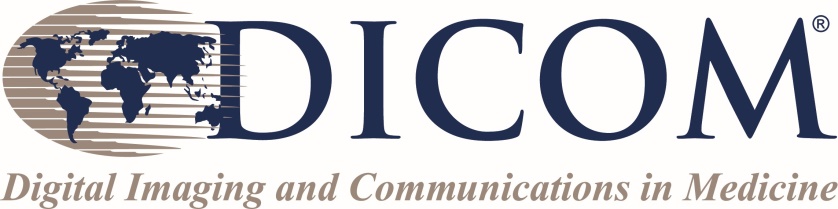 Secretariat: MITA/NEMA 1300 North 17th Street, Suite 900
Arlington, VA 22209, USA          www.dicomstandard.org dicom@dicomstandard.org        +1-703-841-3259  Proposed TitleProposerDiscussionDispositionWG-XX, Data Archive and ManagementHarry Solomon, Laitek, Kevin O’Donnell, CanonNWIP #WGProposal TitleDiscussionDispositionTBDTBDRequest_Workitem_Proposal_DICOM_RTV_3D_Part1_VISUSRequest_Workitem_Proposal_DICOM_RTV_3D_Part2_FraunhoferHHI_V2